1 декабря  во всем мире отмечается как День борьбы со СПИДом.   Школьный Парламент МОУ «Сумпосадская СОШ» реализует проект «Я выбираю жизнь!»,  главная цель  которого  – формирование здорового образа жизни и ответственного поведения молодежи. На школьном стенде размещена информация о предстоящих мероприятиях. Сегодня, 1 декабря, педагоги и старшеклассники поучаствовали в акции, что позволило взглянуть на  тему дня более серьезно.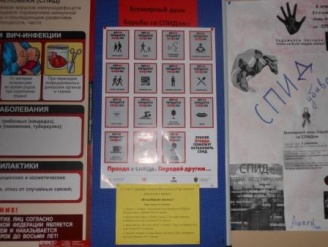 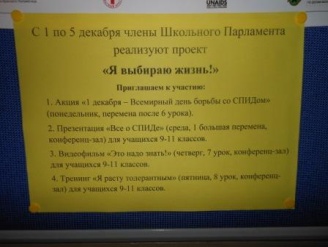 Болезнь заставляет каждого  из нас думать, принимать  решительные действия и отстаивать свое мнение. На  уроке были использованы официальные факты эпидемиологической ситуации по России, республике и району. Включили подборку материала из выставки «СПИД без грима». Дружеская беседа способствовала глубже понять проблему, а показ презентации  «СПИД — наиболее опасное инфекционное заболевание», взглянуть на тему более серьезно. В заключение  мероприятия сделали вывод , что только здоровый образ жизни, правильный путь  способствуют  успешному  будущему/